TỔNG HỢP NHỮNG CÂU ĐỐ VUI VÀ HÀI HƯỚC CÓ ĐÁP ÁNSau những giờ làm việc căng thẳng, thay vì cặm cụi vào chiếc điện thoại để lướt Facebook thì bạn có thể kêu gọi mọi người cùng tham gia những trò chơi như đố vui để kết nối mọi người trở nên đoàn kết hơn cũng như đem lại tiếng cười giải trí sau những giờ làm việc căng thẳng.Trong những bài viết trước, chúng tôi có gửi đến bạn đọc bộ câu hỏi đố vui trong chương trình nhanh như chớp. Tiếp sê-ri những bài viết về chủ đề này, trong bài viết dưới đây là tổng hợp những câu hỏi đố vui căng não có đáp án để bạn và mọi người có những tiếng cười sảng khoái, đây cũng là một cách để bạn có thể rèn luyện trí não giúp não bộ phát triển, tư duy nhanh nhạy hơn. Mời bạn đọc tham khảo.Câu 1. Bỏ ngoài nướng trong, ăn ngoài bỏ trong là gì?Đáp án: Nướng bắp ngôCâu 2. Bệnh gì bác sĩ bó tay?Đáp án: Đó là bệnh... gãy tay!Câu 3. Con chó đen người ta gọi là con chó mực. Con chó vàng, người ta gọi là con chó phèn. Con chó sanh người ta gọi là con chó đẻ. Vậy con chó đỏ, người ta gọi là con chó gì?Đáp án: Con chó đỏ người ta gọi là con chó... đỏ.Câu 4. Bà đó bả chết bả bay lên trời. Hỏi bà ấy chết năm bao nhiêu tuổi và tại sao bà ấy chết?Đáp án: bà đó là bò đá- bò đá bả chết, bả bay là bảy ba - bà ấy chết năm bà ấy 73 tuổi!Câu 5. Có 1 đàn chim đậu trên cành, người thợ săn bắn cái rằm. Hỏi chết mấy con?Đáp án: rằm là 15 - chết 15 conCâu 6. Con gì ăn lửa với nước than?Đáp án: Đó là con tàu.Câu 7. Con kiến bò lên tai con voi nói gì với con voi mà ngay tức khắc con voi nằm lăn ra chết!!Đáp án: Nói là em đã có thai với anh rồi!Câu 8. Có 1 chiếc thuyền tối đa là chỉ chở được hai người, nếu thêm người thứ 3 sẽ bị chìm ngay lập tức. Hỏi tại sao người ta trông thấy trên chiếc thuyền đó có ba thằng Mỹ đen và ba thằng Mỹ trắng ngồi trên chiếc thuyền đó mà ko bị chìm?Đáp án: bởi vì trên chiếc thuyền đó sự thật là có đúng 2 người đi. Đó là ba của thằng Mỹ đen và ba của thằng Mỹ trắng!!Câu 9. Nắng ba năm tôi không bỏ bạn, mưa 1 ngày sao bạn lại bỏ tôi là cái gì?Đáp án: Đó là cái bóng của mình!Câu 10. Trên nhấp dưới giật là đang làm gì?Đáp án: Đó là đang câu cá!Câu 11. Con gấu trúc ao ước gì mà không bao giờ được?Đáp án: Vì gấu trúc chỉ có 2 màu trắng đen nên nó ao ước được chụp hình màu - vậy mà hem thể được vì chụp cỡ nào cũng chỉ có trắng đen mùh thôi!Câu 12. Tay cầm cục thịt nắn nắn, tay vỗ mông là đang làm gì?Đáp án: Đó là bà mẹ đang cho con bú!Câu 13. Cái gì bằng cái vung, vùng xuống ao. Đào chẳng thấy, lấy chẳng được?Đáp án: Đó là mặt trăng!Câu 14. Con trai và đàn ong có điểm gì khác nhau?Đáp án: Con trai là con vật sống dưới nước, còn đàn ong sống trên cây!Câu 15. Cái gì trong trắng ngoài xanh trồng đậu trồng hành rồi thả heo vào?Đáp án: Bánh chưngCâu 16. Cắm vào run rẩy toàn thân
Rút ra nước chảy từ chân xuống sàn
Hỡi chàng công tử giàu sang
Cắm vào xin chớ vội vàng rút ra!Đáp án: Đó là cái tủ lạnh!Câu 17. Con gì mang được miếng gỗ lớn nhưng không mang được hòn sỏi?Đáp án: Con sôngCâu 18. Ở Việt Nam, rồng bay ở đâu và đáp ở đâu?Đáp án: Rồng bay ở Thăng Long và đáp ở Hạ Long!Câu 19. Có 1 người đứng ở chân cầu. Ở giữa cầu có một con gấu rất hung dữ không cho ai qua cầu hết. Người đó sẽ mất hết 5 phút để đi từ chân cầu cho đến giữa cầu và con gấu cũng chỉ ngủ có 5 phút là tỉnh dậy. Hỏi người đó làm sao để qua được bên kia?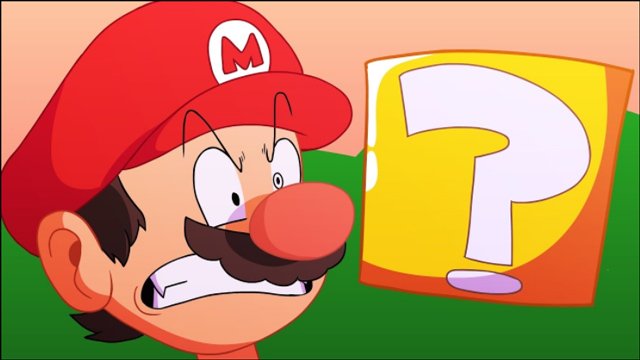 Đáp án: Đi đến giữa cầu và quay mặt ngược lại. Con gấu thức dậy tưởng người đó từ bên kia qua nên rượt trở lại. Thế là người đó đã qua được cầu!Câu 20. Ở Việt Nam, một thằng mù và ba thằng điếc đi ăn phở, mỗi người ăn một tô. Mỗi tô phở là 10 ngàn đồng. Hỏi ăn xong họ phải trả bao nhiêu tiền?Đáp án: Họ phải trả 20 ngàn đồng vì 1 thằng mù và ba của thằng điếc là 2 người ăn!Câu 21. Where does today come before yesterday?
(Ở nơi nào hôm nay đi trước hôm qua?)Đáp án: in a dictionary (tong từ điển).Câu 22. What is between the sky and earth?
(Cái gì ở giữa bầu trời và trái đất?)Đáp án: And (và)Câu 23. Giả sử ta có 1 khúc vải, cắt nó ra làm 100 khúc, thời gian để cắt 1 khúc vải là 5 giây. Hỏi nếu cắt liên tục không ngừng nghỉ thì trong bao lâu sẽ cắt xong???Đáp án: 495 giây bởi vì 99 khúc (khúc cuối cùng không phải cắt) X 5 giây = 495 giây!Câu 24. Ở một xứ nọ, có luật lệ rằng: Ai muốn diện kiến nhà vua thì phải nói một câu. Nếu câu nói thật thì sẽ bị chém đầu, còn nếu là dối thì bị treo cổ. Vậy để gặp được nhà vua của xứ đó, ta phải nói như thế nào?Đáp án: Để gặp được nhà vua, người đó phải nói "tôi sẽ bị treo cổ!".- Nếu như câu nói này là thật thì hắn ta sẽ bị chém đầu, nhưng nếu đem hắn ta đi chém đầu thì câu nói "tôi sẽ bị treo cổ" của hắn là dối, mà nếu vậy thì hắn sẽ bị treo cổ, mà nếu treo cổ hắn thì câu nói "tôi sẽ bị treo cổ" của hắn là thật ... blah ... blah.Nhờ vậy mà gã đó gặp được nhà vua trong khi vẫn bảo toàn được tính mạng.Câu 25. Có 1 ông tỉ phú, ông ta trả công cho 1 tên người làm là 1 chỉ vàng/ ngày. Nhưng ông này chỉ có 1 thỏi vàng gồm 7 chỉ. Hỏi: với 2 nhát cắt thì làm sao ông tỉ phú có thể chia thỏi vàng đó ra để trả công cho tên người làm mỗi ngày đúng 1 chỉ vàng.Đáp án: Cắt thỏi vàng 7 chỉ ra 1 khúc 1 chỉ , 1 khúc 2 chỉ và khúc còn lại là 4 chỉ. Ngày đầu ông ta đưa người làm 1 chỉ. Ngày thứ 2 đưa 2 chỉ và người làm thối lại ông ta 1 chỉ. Ngày thứ 3 ông ta đưa người làm 1 chỉ. Ngày thứ 4 ông ta đưa người làm 4 chỉ, người đó đưa lại 3 chỉ vàng cho ông nhà giàu. Ngày thứ 5, ông ta đưa 1 chỉ cho người làm. Ngày thứ 6 ông ta đưa 2 chỉ cho người làm, người làm thối lại 1 chỉ cho ông ta. Ngày thứ 7 ông ta đưa chỉ vàng còn lại là hết!Câu 26. Nơi nào có đường xá, nhưng không có xe cộ; có nhà ở, nhưng không có người; có siêu thị, công ty... nhưng không có hàng hóa... Đó là nơi nào vậy?Đáp án: Ở bản đồ!Câu 27. Có một rổ táo, trong rổ có ba quả, làm sao để chia cho 3 người, mỗi người một quả mà vẫn còn một quả trong rổ???Đáp án: Thì đưa cho 2 người đầu mỗi người 1 quả. Còn 1 quả trong rổ đưa nguyên cả cái rổ đựng quả táo cho người còn lại thì 3 người mỗi ng đều có 1 quả, và cũng có 1 quả trong rổ!Câu 28. Có một cây lê có 2 cành, mỗi cành có 2 nhánh lớn, mỗi nhánh lớn có 2 nhánh nhỏ, mỗi nhánh nhỏ có hai cái lá, cạnh mỗi cái lá có hai quả. Hỏi trên cây đó có mấy quả táo???Đáp án: Không có quả táo nào vì lê không thể ra quả táo nào trên cây đượcCâu 29. Có 3 thằng lùn xếp hàng dọc đi vào hang. Thằng đi sau cầm 1 cái xô, thằng đi giữa cầm 1 cái xẻng, hỏi thằng đi trước cầm gì?Đáp án: Thằng đó "cầm đầu" tức là đại ca cầm đầu, nó không phải cầm cái vật gì hết!Cau 30. Quần rộng nhất là quần gì?Đáp án: Quần đảo.Câu 31. Có 1 con trâu. Đầu nó thì hướng về hướng mặt trời mọc, nó quay trái 2 vòng sau đó quay ngược lại sau đó lại quay phải hai vòng hỏi cái đuôi của nó chỉ hướng nào?Đáp án: Chỉ xuống đất.Câu 32. Con trai có gì quý nhất?Đáp án: Ngọc trai.Câu 33. Cái gì mà đi thì nằm, đứng cũng nằm, nhưng nằm lại đứng?Đáp án: Bàn chân.Câu 34. Con đường nào dài nhất?Đáp án: Đường đời.Câu 35. Một ly thuỷ tinh đựng đầy nước, làm thế nào để lấy nước dưới đáy ly mà không đổ nước ra ngoài?Đáp án: Dùng ống hút.Câu 36. Cái gì người mua biết, người bán biết, người xài không bao giờ biết?Đáp án: Quan tài.Câu 37. Cơ quan quan trọng nhất của phụ nữ là gì?Đáp án: Hội Liên Hiệp Phụ Nữ.Câu 38. Càng chơi càng ra nước?Đáp án: Chơi cờ.Câu 39. Lịch nào dài nhất?Đáp án: Lịch sử.Câu 40. Cái gì dài như trái chuối, cầm 1 lúc thì nó chảy nước ra?Đáp án: Que kem.Câu 41. Tại sao khi bắn súng người ta lại nhắm một mắt?Đáp án: Nhắm cả hai mắt thì không nhìn thấy mục tiêu bắn.Câu 42. Bên trái đường có một căn nhà xanh, bên phải đường có một căn nhà đỏ. Vậy, nhà Trắng ở đâu?Đáp án: Ở Mỹ.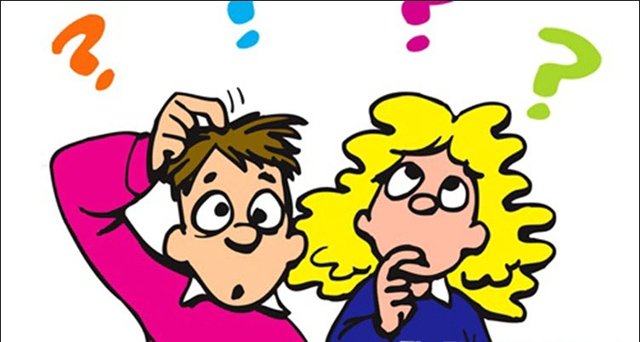 Câu 43. Khi Beckham thực hiện quả đá phạt đền, anh ta sẽ sút vào đâu?Đáp án: Quả bóng.Câu 44. Xã nào đông nhất?Đáp án: Xã hội.Câu 45. Hai người đào trong hai giờ thì được một cái hố. Vậy hỏi một người đào trong một giờ thì được mấy cái hố?Đáp án: 1 cái hố.Câu 46. Tại sao con chó không cắn được đuôi của mình.Đáp án: Đuôi chó không đủ dài.Câu 47. Con gì không gáy ò ó o mà người ta vẫn gọi là gà?Đáp án: Gà mái và gà con.Câu 48. Có 1 anh chàng làm việc trong 1 tòa nhà 50 tầng, nhưng anh ta lại chỉ đi thang máy lên đến tầng 35 rồi đoạn còn lại anh ta đi thang bộ. Tại sao anh ta lại làm như vậy?Đáp án: Bởi cái thang máy đó không lên tới tầng 50.Câu 49. Có 2 người: 1 lớn, 1 bé đi lên đỉnh một quả núi. Người bé là con của người lớn, nhưng người lớn lại không phải cha của người bé, hỏi người lớn là ai?Đáp án: MẹCâu 50. Làm sao để cái cân tự cân chính nó?Đáp án: Lật ngược cái cân lạiCâu 51. Từ gì mà 100% nguời dân Việt Nam đều phát âm sai?Đáp án: Từ "Sai"Câu 52. Hãy chứng minh 4 : 3 = 2Đáp án: 4 : 3 có nghĩa là tứ chia tam, đọc ngược lại là tam chia tư = 8 : 4 = 2Câu 53. Câu chữ nào mà những người vui sướng khi nhìn thấy nó sẽ trở nên buồn bã và ngược lại, những người buồn bã u sầu khi thấy nó sẽ trở nên vui vẻ hơn.Đáp án: Điều đó rồi cũng quaCâu 54. Có bao nhiêu chữ C trong câu sau đây: "Cơm, canh, cháo gì tớ cũng thích ăn!"Đáp án: 1 chữ C, ở chữ "Cơm"Câu 55. Nếu chỉ có một que diêm, trong một ngày mùa đông giá rét, bạn bước vào căn phòng có một cây đèn, một bếp dầu, và một bếp củi, bạn thắp gì trước tiên?Đáp án: Que diêmCâu 56. Chứng minh: Con gái = con dêĐáp án: Con gái = thần tiên = tiền thân = trước khỉ = con dêCâu 57. Cái gì tay trái cầm được còn tay phải cầm không được?Đáp án: Tay phảiCâu 59. Vịt nào đi bằng hai chân??Đáp án: Tất cả các con vịt, trừ vịt bị quèCâu 60. Một kẻ giết người bị kết án tử hình. Hắn ta phải chọn một trong ba căn phòng: Phòng thứ nhất lửa cháy dữ dội, phòng thứ hai đầy những kẻ ám sát đang giương súng, và phòng thứ ba đầy sư tử nhịn đói trong ba năm. Phòng nào an toàn nhất cho hắn?Đáp án: Phòng 3 bởi con sư tử bị đói đã bị chếtCâu 61. Môn gì càng thắng càng thua?Đáp án: Môn đua xe đạpCâu 62. Loại nước giải khát nào chứa sắt và canxi?Đáp án: Cafe (Canxi = Ca; Sắt = Fe)Câu 63. Núi nào bị chặt ra từng khúc?Đáp án: Thái SơnCâu 64. Ai cũng biết đỉnh núi Everest cao nhất thế giới, vậy trước khi đỉnh Everest được khám phá, đỉnh núi nào cao nhất thế giới?Đáp án: EverestCâu 65. Con cua đỏ dài 10cm chạy đua với con cua xanh dài 15cm. Con nào về đích trước?Đáp án: Con cua xanh bởi con cua đỏ đã bị luộcCâu 66. Cái gì đen khi bạn mua nó, đỏ khi dùng nó và xám xịt khi vứt nó đi?Đáp án: ThanCâu 67. Cái gì Adam có 2 mà Eva chỉ có 1?Đáp án: Chữ aCâu 68. Có 1 đàn chuột điếc đi ngang qua, hỏi có mấy con?Đáp án: 24 con (Điếc là hư tai, hư tai là hai tư)Câu 69. Cái gì của người con gái lúc nào cũng ẩm ướt?Đáp án: Cái lưỡiCâu 70. 2 con vịt đi trước 2 con vịt, 2 con vịt đi sau 2 con vịt, 2 con vịt đi giữa 2 con vịt. Hỏi có bao nhiêu con vịt?Đáp án: 4 con vịt (vì 2 con đi giữa là cái bóng của 2 con đi trước)